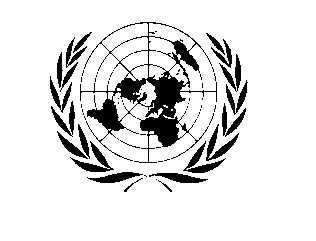 UN Action Against Sexual Violence in ConflictGENERIC ANNUAL programme NARRATIVE progress report REPORTING PERIOD: March 2009 – march 2010NARRATIVE REPORT FORMATPurposeUN Action MDTF resources were used to support the implementation of UN Action’s Advocacy Strategy for 2009 – 2010. This included both the maintenance and further development of the website (www.stoprapenow.org) and the production and distribution of a range of knowledge-based advocacy products. This project falls under the “Advocacy for Action” pillar of UN Action’s three-pillar framework: to raise public awareness and generate political will to address sexual violence as part of a broader campaign to Stop Rape Now. Resources Financial Resources:The MDTF funds covered the entire project without additional sources of financial support. As agreed, funds were transmitted to LuccaCo in three disbursements: upon signing the contract, upon satisfactory mid-point performance, and upon completion of the contract.Funds for other advocacy materials were paid to vendors upon receipt of the products.Human Resources:This project capitalized on the human resources and expertise of LuccaCo’s staff. The vendor contract included labour costs for website development and maintenance.The UN Action Advocacy and Women’s Rights Officer was paid out of the UN Action Secretariat budget. No funds from this project were applied to UN staff salaries.One part-time consultant was hired to support daily media monitoring activities, to promote the website and social media sites, and to respond to general inquiries received.Implementation and Monitoring ArrangementsBoth LuccaCo and the UN Action Secretariat monitor the traffic to the website and social media sites. LuccaCo has systematically collected and analyzed web statistics, which reflect increasing traffic from a diverse range of countries, as a proxy indicator of elevated public awareness.Results A key development to the website during this period has been the addition of an interactive global Get Cross – Stop Rape Now photomontage, which enables users to add their own images, comments and advocacy messages. LuccaCo has successfully undertaken search engine optimization initiatives to improve the number of visitors, and has updated the site to reflect the appointment and activities of the new Chair of UN Action, the SRSG on Sexual Violence in Conflict. The part-time consultant (working remotely) supported daily media monitoring activities, outreach to promote the website and social media sites, and to respond to general inquiries received. In addition, the UN Action Advocacy & Women’s Rights Specialist produced advocacy products as part of the Stop Rape Now campaign. These products are jointly owned and used by all 13 UN Action entities. Products include: specially-designed pens with retractable banner, enamel lapel pins, posters on key elements of Security Council Resolution 1820, large pull-up banners, laminated 2-pagers and tip sheets, press/display folders and a Public Service Announcement (PSA). These products have helped to spread the Stop Rape Now message and drive increased traffic to the website. All advocacy products have been developed in consultation with UN Action entities and partners. They have been visibly distributed at numerous high-level policy and advocacy events, including events associated with the Secretary-General’s UNiTE to End Violence against Women campaign (of which the Stop Rape Now campaign embodies Goal 5), and to coincide with relevant Security Council sessions. They have also been distributed to UN and civil society partners in the field. V. Future Work Plan (if applicable)In the coming year, UN Action will continue to pursue strategic advocacy initiatives under the network’s “Advocacy for Action” pillar of work, including further development and maintenance of the Stop Rape Now website as well as continued production and disbursement of advocacy products.Programme Title & Project NumberCountry, Locality(s), Thematic/Priority Area(s)Programme Title: Support to UN Action Advocacy StrategyProgramme Number (if applicable): UNA001MPTF Office Project Reference Number: 00072560(if applicable)Country/RegionGlobalProgramme Title: Support to UN Action Advocacy StrategyProgramme Number (if applicable): UNA001MPTF Office Project Reference Number: 00072560Thematic/PriorityAdvocacy for Action on Sexual Violence in ConflictParticipating Organization(s)Implementing PartnersOrganizations that have received direct funding from the MPTF Office under this programmeUnifem/UN Action SecretariatNational counterparts (government, private, NGOs & others) and other International OrganizationsLuccaCo IT firm (Brazil)Programme/Project Cost (US$)Programme/Project Cost (US$)Programme DurationProgramme DurationMPTF/JP Contribution:  $68,881by Agency (if applicable)Overall Duration (months) 12Agency Contributionby Agency (if applicable)Start Date (dd.mm.yyyy) 01.03.2009Government Contribution(if applicable)End Date (or Revised End Date) 01.03.2010Other Contributions (donors)(if applicable)Operational Closure Date TOTAL:$68,881Expected Financial Closure DateProgramme Assessment/Review/Mid-Term Eval.Report Submitted ByAssessment/Review  - if applicable please attach     Yes          No    Date: dd.mm.yyyyMid-Term Evaluation Report – if applicable please attach                Yes          No    Date: dd.mm.yyyyName: Letitia AndersonTitle: Advocacy & Women’s Rights SpecialistParticipating Organization (Lead): UN ActionEmail address: letitia.anderson@unwomen.org